Czy znasz książkę? –quiz znajomości książekTo może być miła i rozwijająca zabawa. Każdy członek rodziny może podać inny tytuł książki. Jaka satysfakcja jak uda się  podać jak największą liczbę tytułów. Powodzenia!Czy znasz książkę?1.O tematyce religijnej…2.Która zawiera cyfrę lub liczbę….3.Jest książką historyczną…4.Ma tematykę krajoznawczą…5.Jest książką o przyjaźni…6.Opowiada o życiu zwierząt…7.Która jest o miłości…8.O smacznym tytule…9.Będąca przykładem dramatu…10.Autobiograficzną…11.Którą można polecić koleżance lub koledze…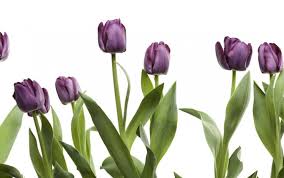 